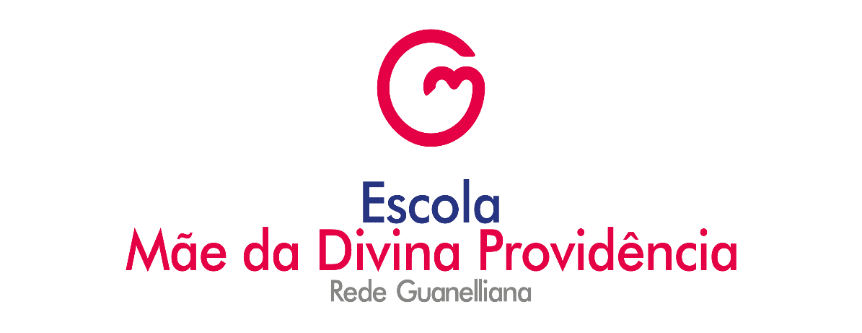 HORÁRIOSEGUNDATERÇAQUARTA QUINTASEXTA13h30 – 14h20Inglês Ed. Física Geo/HistInformática Português 14h20 – 15h10Português Inglês Geo/HistPortuguês Português 15h10 - 15h30RECREIORECREIORECREIORECREIORECREIO15h30 – 16h20Português  Matemática Inglês Português Matemática 16h20 – 17h10Ciências Religião  Matemática  Inglês Inglês 17h10 – 18h00Ciências Matemática Matemática Ciências Geo/HistHORÁRIOSEGUNDATERÇAQUARTA QUINTASEXTA13h30 – 14h20Inglês Ed. Física Geo/HistInformática Português 14h20 – 15h10Português Inglês Geo/HistPortuguês Português 15h10 - 15h30RECREIORECREIORECREIORECREIORECREIO15h30 – 16h20Português  Matemática Inglês Português Matemática 16h20 – 17h10Ciências Religião  Matemática  Inglês Inglês 17h10 – 18h00Ciências Matemática Matemática Ciências Geo/HistHORÁRIOSEGUNDATERÇAQUARTA QUINTASEXTA13h30 – 14h20Ciências Inglês  Português Inglês Português  14h20 – 15h10Inglês Matemática Inglês CiênciasPortuguês 15h10 - 15h30RECREIORECREIORECREIORECREIORECREIO15h30 – 16h20Ciências Ed. Física InformáticaPortuguês Inglês 16h20 – 17h10Português Matemática Geo/HistMatemática Religião 17h10 – 18h00Português Geo/HistGeo/HistMatemática Matemática HORÁRIOSEGUNDATERÇAQUARTA QUINTASEXTA13h30 – 14h20Ciências Inglês  Português Inglês Português  14h20 – 15h10Inglês Matemática Inglês CiênciasPortuguês 15h10 - 15h30RECREIORECREIORECREIORECREIORECREIO15h30 – 16h20Ciências Ed. Física InformáticaPortuguês Inglês 16h20 – 17h10Português Matemática Geo/HistMatemática Religião 17h10 – 18h00Português Geo/HistGeo/HistMatemática Matemática HORÁRIOSEGUNDATERÇAQUARTA QUINTASEXTA13h30 – 14h20PortuguêsMatemática Inglês Matemática Ciências14h20 – 15h10Português MatemáticaInformáticaInglês  Inglês 15h10 - 15h30RECREIORECREIORECREIORECREIORECREIO15h30 – 16h20Inglês Geo/HistPortuguês Matemática Português 16h20 – 17h10Ciências Inglês PortuguêsEd. FísicaPortuguês 17h10 – 18h00Ciências Geo/HistGeo/HistReligião Matemática HORÁRIOSEGUNDATERÇAQUARTA QUINTASEXTA13h30 – 14h20PortuguêsMatemática Inglês Matemática Ciências14h20 – 15h10Português MatemáticaInformáticaInglês  Inglês 15h10 - 15h30RECREIORECREIORECREIORECREIORECREIO15h30 – 16h20Inglês Geo/HistPortuguês Matemática Português 16h20 – 17h10Ciências Inglês PortuguêsEd. FísicaPortuguês 17h10 – 18h00Ciências Geo/HistGeo/HistReligião Matemática HORÁRIOSEGUNDATERÇAQUARTA QUINTASEXTA13h30 – 14h20Português Geo/Hist Matemática Geo/HistInglês 14h20 – 15h10Português Geo/HistReligião Ciências  Ed. Física15h10 - 15h30RECREIORECREIORECREIORECREIORECREIO15h30 – 16h20MatemáticaInglês Ciências Inglês Matemática16h20 – 17h10Inglês PortuguêsInglês Matemática Português 17h10 – 18h00Matemática Português Ciências InformáticaPortuguês HORÁRIOSEGUNDATERÇAQUARTA QUINTASEXTA13h30 – 14h20Português Geo/Hist Matemática Geo/HistInglês 14h20 – 15h10Português Geo/HistReligião Ciências  Ed. Física15h10 - 15h30RECREIORECREIORECREIORECREIORECREIO15h30 – 16h20MatemáticaInglês Ciências Inglês Matemática16h20 – 17h10Inglês PortuguêsInglês Matemática Português 17h10 – 18h00Matemática Português Ciências InformáticaPortuguês 